1、C解析第一步，本题考查陕西省情。第二步，《关中平原城市群发展规划》中明确提出,强化大西安龙头引领作用，“多轴线、多中心、多组团”推进城市建设，建设代表国家形象、带动大关中、引领大西北、具有国际竞争力的国家中心城市。因此，选择 C 选项。2、A 解析第一步，本题考查历史知识。第二步，项羽入关中后，三分关中，立秦三将：章邯为雍王、董翳为翟王、司马欣为塞王。 因此，选择 A 选项。【拓展】B 项：刘邦被封为“汉王”，封地位于今天的汉中，不属于“三王”之一。D 项：子婴即秦三世，是秦朝最后一位统治者，在位 46 天。项羽自立“西楚霸王”，不是题目中的“三王”之一。3、C 解析第一步，本题考查生态文明建设相关知识。第二步，习近平总书记在 2018 年召开的全国生态环境保护大会上指出，要有效防范生态环境风险。生态环境安全是国家安全的重要组成部分，是经济社会持续健康发展的重要保障。因此，选择 C 选项。【拓展】A 项：防范化解重大风险、精准脱贫、污染防治，是习近平总书记提出的全面建成小康社会必须打好的三大攻坚战。B 项：绿色发展是构建高质量现代化经济体系的必然要求,是解决污染问题的根本之策。D 项：地方各级党委和政府主要领导是本行政区域生态环境保护第一责任人。4、B 解析第一步，本题考查庆祝改革开放四十周年大会讲话。第二步，在庆祝改革开放四十周年大会上的讲话中，习近平总书记提到：“我国主要农产品产量跃居世界前列”;“建立了全世界最完整的现代工业体系”;“我国是世界第二大经济体、制造业第一大国、货物贸易第一大国、商品消费第二大国、外资流入第二大国”;“我国外汇储备连续多年位居世界第一”。故我国目前是世界商品消费第二大国，排除②。因此，选择 B 选项。5、C 解析第一步，本题考查时政并选择错误项。第二步，新修订的《中华人民共和国公务员法》将于 2019 年 6 月 1 日起实施。因此，选择 C 选项。【拓展】A 项：2018 年 8 月 31 日，十三届全国人大常委会第五次会议表决通过《电子商务法》，自 2019年 1 月 1 日起施行。B 项：2018 年 8 月 31 日，十三届全国人大常委会第五次会议通过了《中华人民共和国土壤污染防治法》， 自 2019 年 1 月 1 日起施行。D 项：《中华人民共和国个人所得税法实施条例》由国务院于 2018 年 12 月 18 日发布，自 2019 年 1 月 1 日起施行。6、D 解析第一步，本题考查时政并选错误项。第二步，2019 年减税降费主要包括四个方面：①对小微企业实施普惠性税收减免。②深化增值税改革，继续推进实质性减税。③全面实施修改后的个人所得税法及其实施条例，落实好 6 项专项附加扣除政策，减轻居民税负。④配合相关部门，积极研究制定降低社会保险费率综合方案，进一步减轻企业的社会保险缴费负担。由此可知，本次减税降费的对象是小微企业并非所有企业，故 D 项说法错误。因此，选择 D 选项。【拓展】A 项：个人所得税要落实好 6 项专项附加扣除政策：子女教育、继续教育、大病医疗、住房贷款利息或住房租金，以及赡养老人。B 项：增值税是以商品(含应税劳务)在流转过程中产生的增值额作为计税依据而征收的一种流转税。2019年 3 月 15 日，国务院总理李克强在北京人民大会堂十三届全国人大二次会议表示，4 月 1 日减增值税，5 月 1 日降社保费率。C 项：2019 年 4 月 1 日，国务院发布了《降低社会保险费率综合方案》。该方案降低社会保险费率，是减轻企业负担、优化营商环境、完善社会保险制度的重要举措。7、B 解析第一步，本题考查经济名词。第二步，“黑天鹅事件”指非常难以预测，且不寻常的事件，通常会引起市场连锁负面反应甚至颠覆。一般来说，“黑天鹅”事件是指满足以下三个特点的事件：具有意外性;产生重大影响;虽然它具有意外性，但人的本性促使我们在事后为它的发生编造理由，并且或多或少认为它是可解释和可预测的。由此可知①③正确。因此，选择 B 选项。【拓展】“灰犀牛”是与“黑天鹅”相互补足的概念，“灰犀牛事件”是太过于常见以至于人们习以为常的风险，“黑天鹅事件”则是极其罕见的、出乎人们意料的风险。8、C 解析第一步，本题考查成语出处并选错误项。第二步，“天下太平”意为处处平安无事，整个社会祥和安宁，比喻国泰民安。出自《吕氏春秋·大乐》： “天下太平，万物安宁。”因此，选择 C 选项。【拓展】A 项：“大刀阔斧”出自施耐庵的《水浒全传》第一百十八回，“当下催军劫寨，大刀阔斧，杀将进去。”原意指使用阔大的刀斧砍杀敌人，现形容办事果断而有魄力。B 项：“任人唯贤”出自《尚书·咸有一德》，“任官惟贤才，左右惟其人。”意为只任用有德有才的人做官吏。D 项：“义不容辞”出自罗贯中《三国演义》第 58 回，“且玄德既为东吴之婿，亦义不容辞。”意为理应接受。9、B 解析第一步，本题考查生活常识并选错误项。第二步，发光纤维是指受到光和放射线的照射时，能发出比照射光波长更长的可见光的纤维。萤火虫有专门的发光细胞，细胞内部的化学物质与氧气发生反应从而进行发光。两者的发光原理不一样，不属于仿生生物 学的应用。因此，选择 B 选项。【拓展】A 项：子弹头列车设计灵感来自翠鸟的喙。列车在高速行驶中，列车车头形成的风墙不仅仅会产生巨大的噪音，而且还会减慢列车的速度。而根据翠鸟喙部形状设计的新型列车车头可以消除这些问题，可以 帮助列车能效提高 20%。C 项：维克罗尼龙搭扣是由瑞士发明家乔治发明的，灵感来源于苍耳。苍耳身上带有一些小刺，这些小刺粘在有毛的裤子上，就会牢牢粘住，很难甩掉。乔治利用苍耳的原理，发明了尼龙搭扣。D 项：全天然空调系统建筑灵感来源于非洲白蚁的巢穴。白蚁建造的巢穴系统，即使在炎热干燥的非洲草原上，也可以使建筑内部总能保持恒温和湿润。设计师麦克研究了白蚁的巢穴，设计出了津布巴韦首都哈拉雷 市的东门购物中心和办公大楼。10、D解析第一步，本题考查地理常识并选错误项。第二步，广东与广西以古代地名“广信”为界而得名。广信之东为广东，广信之西为广西。故广东省与广 西省因位于珠江两侧而得名的说法错误。因此，选项 D 选项。11、C解析第一步，本题考查荷叶的结构特点。第二步，荷叶的表面附着无数个微米级的蜡质乳突结构，在每个微米级乳突的表面又附着许许多多与其结 构相似的纳米级颗粒。科学家将其称为荷叶的微米-纳米双重结构。正是具有这些微小的双重结构，使荷叶表 面与水珠儿或尘埃的接触面积非常有限，同时由于叶面上蜡质的不易黏附性，因此当污物或灰尘掉落在叶面上 时，极易被风吹走或被水冲净。荷叶正是由于有这种特性而获得了“出污泥而不染”的美名。因此，选择 C 选项。【拓展】A 项：荷叶的叶绿素与太阳发生光合作用可以把二氧化碳和水合成富能有机物，同时释放出氧， 并不能产生自清洁作用。B 项：荷叶表面光滑，是由于它的表面结构有一层不溶于水的蜡质物质，它导致污泥极不容易在叶面吸附。D 项：荷花枝叶细长与其“出污泥而不染”无关。12、A解析第一步，本题考查我国古代国家行政机构并选错误项。第二步，太常寺属于五寺(大理寺、太常寺、光禄寺、太仆寺、鸿胪寺)之一，其在秦代称为奉常，汉改 太常，北齐始置，掌管宗庙陵寝祭祀、礼乐仪制、天文术数等事务，清末废。故太常寺不具有行政监察职能。因此，选择 A 选项。【拓展】B 项：御史台是中国古代官署名，东汉至元朝设置的中央监察机构。秦汉以御史负责监察事务， 御史台到明代改称都察院，一直沿用至清末。故御史台具有行政监察职能。C 项：督察院的督为错别字，实为都察院。都察院是明清时期官署名，由前代的御史台发展而来，主掌监察、弹劾及建议。与刑部、大理寺并称三法司，遇有重大案件，由三法司会审，亦称“三司会审”。故督察院具有行政监察职能。D 项：六科给事中是指在六部“吏、户、礼、兵、刑、工”下各设一个给事中部门，各部门设置的人数不等，通常在十人以内。这些人不对任何部门负责，只对皇帝负责，给事中对满朝文武百官都有监察和弹劾的权 力，同时还可以参政议政。故六科给事中具有行政监察职能。13、D解析第一步，本题考查我国的科技成就。第二步，天宫二号空间实验室于 2016 年 9 月 15 日 22 时 04 分 09 秒在酒泉卫星发射中心发射成功;神舟十一号飞船，于 2016 年 10 月 17 日 7 时 30 分在酒泉卫星发射中心成功，并于 2016 年 10 月 19 日 3 时 31 分与天宫二号自动交会对接成功。我国目前尚未完成空间站的建设;天舟一号货运飞船于 2017 年 4 月 20 日 19 时 41分 35 秒在文昌航天发射中心成功发射升空。故排列顺序应为①②④③。因此，选择 D 选项。14、C解析第一步，本题考查文学。第二步，题干关键词“目送”。“日暮酒醒人已远，满天风雨下西楼。”出自唐代许浑的《谢亭送别》， 诗句大意是当暮色降临，我醒来了，才知道人已远去，而这时候，满天风雨，只有我一个人的身影独自离开了 那西楼。并未体现诗人目送友人远去的场景。因此，选择 C 选项。【拓展】A 项：“孤帆远影碧空尽，唯见长江天际流。”出自唐代李白的《黄鹤楼送孟浩然之广陵》，诗句大意是友人的孤船帆影渐渐地远去，消失在碧空的尽头，只看见一线长江，向邈远的天际奔流。体现了诗人 目送友人渐渐远去的场景。B 项：“山回路转不见君，雪上空留马行处。”出自唐代岑参的《白雪歌送武判官归京》，诗句大意是山路迂回曲折已看不见你，雪上只留下一行马蹄印迹。体现了诗人目送友人远去的场景。D 项：“青枫江上秋帆远，白帝城边古木疏。”出自唐代高适的《送李少府贬峡中王少府贬长沙》，诗句大意是秋日青枫江上孤帆远远飘去，白帝城边黄叶飘零古木稀疏。体现了诗人目送友人乘坐的船只渐渐远去的 场景。解题技巧：主体词对应法，本题考查“目送友人”，C 选项中的“酒醒人已远”未体现目送，与主体不对应，而其他三项中的“唯见”“不见君”“秋帆远”都表达了“目送友人”的主体词，因此，选择 C 选项。15、D第一步，本题考查二十四节气并选错误项。第二步，大暑在“二十四气节”中正值“三伏天”里的“中伏”前后，是一年中最热的时期，气温最高。 夏至时太阳直射北回归线，北半球白昼最长。因此，选择 D 选项。【拓展】“二十四节气”指的是“春雨惊春清谷天，夏满芒夏暑相连，秋处露秋寒霜降，冬雪雪冬小大寒”。A 项：“夏满芒夏暑相连”的上一句是“春雨惊春清谷天”，分别指的是：立春、雨水、惊蛰、春分、清明、谷雨。B 项：“夏满芒夏暑相连”的下一句是“秋处露秋寒霜降”，分别指的是：立秋、处暑、白露、秋分、寒露、霜降。C 项：小满是二十四节气之一，夏季的第二个节气。小满其含义是夏熟作物的籽粒开始灌浆饱满，但还未成熟，只是小满，还未大满。时间在每年 5 月 20 日到 22 日之间。16、A解析第一步，本题考查时事政治。第二步，按照用人单位参加生育保险和职工基本医疗保险的缴费比例之和确定新的用人单位职工基本医疗 保险费率，个人不缴纳生育保险费。因此，选择 A 选项。【拓展】B 项：生育保险是国家通过立法，在怀孕和分娩的妇女劳动者暂时中断劳动时，由国家和社会提供医疗服务、生育津贴和产假的一种社会保险制度，国家或社会对生育的职工给予必要的经济补偿和医疗保健 的社会保险制度。我国生育保险待遇主要包括两项。一是生育津贴，二是生育医疗待遇。C 项：养老保险，全称社会基本养老保险，是国家和社会根据一定的法律和法规，为解决劳动者在达到国家规定的解除劳动义务的劳动年龄界限，或因年老丧失劳动能力退出劳动岗位后的基本生活而建立的一种社会 保险制度。D 项：失业保险是指国家通过立法强制实行的，由用人单位、职工个人缴费及国家财政补贴等渠道筹集资金建立失业保险基金，对因失业而暂时中断生活来源的劳动者提供物质帮助以保障其基本生活，并通过专业训 练、职业介绍等手段为其再就业创造条件的制度。17、B解析第一步，本题考查计算机知识并选错误项。第二步，云计算的服务是虚拟的，服务器是实体存在的。 因此，选择 B 选项。【拓展】A 项：云计算的核心思想是将大量用网络连接的计算资源统一管理和调度，构成一个计算资源池向用户按需服务。提供资源的网络被称为“云”。“云”中的资源在使用者看来是可以无限扩展的，并且可以随时获取，按需使用;随时扩展，按使用付费。这种特性经常被称为像水电一样使用 IT 基础设施。它意味着计算能力也可以作为一种商品通过因特网进行传输、流通，就像煤气、水电一样，取用方便、费用低廉。C 项：计算可以让你体验每秒 10 万亿次的运算能力，拥有这么强大的计算能力可以模拟核爆炸、预测气候变化和市场发展趋势。用户通过电脑、笔记本、手机等方式接入数据中心，按自己的需求进行运算。云计算服务除了提供计算服务外，也提供存储服务D 项：互联网搜索作为互联网服务的典型应用促成云计算的产生。18、B解析第一步，本题考查生物医学常识并选错误项。第二步，正常人一般不会因为饥饿而发生低血糖症，这是因为正常的调节机制可维持血糖浓度 2.8mmol/L(50mg/dL)。成年人空腹时发生低血糖症往往由于葡萄糖利用过多或生成不足。因此，选择 B 选项。【拓展】A 项：人进食后，食物中的淀粉也就是糖分解到血液，引起血糖升高。所以糖尿病人不要多吃含淀粉类食物和含糖多的水果。可以吃粗食，要控制食量，保证血糖在正常值内。C 项：南瓜含有能抑制葡萄糖吸收的果糖，能与人体内多余的胆固醇结合，有防止胆固醇过高、预防动脉硬化的功效。现代医学研究表明，南瓜中还含有腺嘌呤、戊聚糖、甘露醇等许多对人体有益的物质，并有促进 胰岛素分泌的作用。D 项：胰岛素是由胰脏内的胰岛β细胞受内源性或外源性物质如葡萄糖、乳糖、核糖、精氨酸、胰高血糖素等的刺激而分泌的一种蛋白质激素。胰岛素是机体内唯一能降低血糖的激素，同时也能促进糖原、脂肪、蛋白质合成。外源性胰岛素主要用来糖尿病治疗。19、A解析第一步，本题考查地理国情。第二步，鄱阳湖是全世界最大的白鹤集中越冬地，白鹤的数量占全世界总数的 95%以上，堪称鹤之天堂。每年冬季，国内外专家学者从世界各地来到鹤乡——吴城。国际鹤类基金会主席阿基波先生惊呼这里是世界仅存的一处最大的白鹤类栖息地，其价值很高，世所仅有。因此，选择 A 选项。【拓展】B 项：我国最早出现的种植业位于黄河、长江流域。C 项：被誉为“天上云霞，地下鲜花”的是杭州织锦。D 项：东北平原是中国第一大平原，是中国重要的粮食、大豆、畜牧业生产基地，也是中国重要的煤炭、钢铁、机械、能源、化工基地。20、C解析第一步，本题考查科技常识。第二步，煤气属于可燃性气体，厨房中煤气泄漏时立即打开抽油烟机排气，可能会产生电火花引起爆炸。 因此，选择 C 选项。【拓展】A 项：在雷雨天气，由于在放电条件下，空气中的氧气和氮气化合生成了氮的氧化物，氮的氧化物再经过复杂的化学变化，最后生成了易被农作物吸收的硝酸盐，所以为作物提供了所需要的 N 元素，属于氮肥。B 项：大豆根瘤菌能在土壤里固定空气中的氮气并将其转化为植物能吸收的含氮物质。D 项：若金属表面喷漆，这层涂装层能够有效地隔离水，氧以及电子、杂散离子等的渗透，就可以大大减缓或避免发生涂装金属的腐蚀，若隔离效果不佳，则涂装保持层对金属的防腐抗蚀保护作用就不好。21、正确答案：B 解析第一步，分析第一空。文段由逗号连接三个并列句，突显出陕西各地市的特点。A 项“热血”多指甘为正义而献身的豪情壮志热血青年，指具体的一类人，跟语境中这一地区的民风特点不符，排除 A 项。B 项“豪情”意为豪迈的感情;C 项“激情”意为激动的感情。二者均符合语境。D 项“热忱”指热心;热衷，也表支持某人或一项目标的激动迫切之情，达到狂热程度的积极热情，语境中没有体现出这一层含义，排除 D 项。第二步,分析第二空。B 项“淳朴”指敦厚质朴，多指民风，符合语境。C 项“简朴”意为朴素简单，多形容人， 与文段“陕北”的这一地区的特点搭配不符，排除 C 项。因此,选择 B 选项22、正确答案：B解析第一步，分析第一空。根据“说起乡愁，那是一种 的情怀，住在心中的故乡常常鲜活在那里”可知， 横线处要填写的成语做“情怀”的定语，和“情怀”搭配，同时这种“情怀”和“乡愁”有关。A 选项“难以割舍”形容人对事或人的感情深,难以放弃或分开，符合文意。B 选项“与生俱来”指不依靠后天培养和教育， 从一出生就拥有的特性或行为，“乡愁”正是人“与生俱来”的一种情怀，故乡是我们从出生开始就生活的地方，符合文意。C 项“永生难忘”形容一辈子都难以忘记，形容某些事或人令人印象深刻，和“情怀”搭配不当，不符合文意，排除 C 选项。D 选项“刻骨铭心”形容记忆深刻，永远不忘，符合文意。第二步，分析第二空。修饰的对象是“余香”。A 选项“回荡”意思是连续的回声引起的震响。和“余香”搭配不当，排除 A 选项;B 项“氤氲”形容烟或气很盛;烟气、烟云弥漫的样子;气或光混合动荡的样子。“余香”正是一种“香气”，与“氤氲”搭配合适。D 选项“徘徊”比喻犹豫不决，与“余香”搭配不当，不符合文意，排除 D 项。因此，选择 B 选项。23、正确答案：A 解析第一步，分析第一空。根据“其时革命尚在”“到十九世纪……基本模式逐渐定型”可知，第一空应体现开始、起源之意。A 项“滥觞”原意是指江河发源的地方水很浅，只能浮起酒杯，后指事物的开始或起源，符合文意。B 项“起源”符合文意。C 项“溯源”指探求本源而追溯，比喻回首往事、探寻渊源，本空没有探求、探寻的意思，不符合文意，排除 C 项。D 项“发端”指开始、起头，符合文意。第二步，分析第二空。根据“十七世纪”“……地展开”可知第二空应该用来修饰在十七世纪时的展开程度。A项“如火如荼”原比喻军容之盛，现用来形容旺盛、热烈或激烈，符合文意。B 项“风起云涌”形容雄浑磅礴之势;也比喻事物迅速发展，声势浩大，但是在十七世纪时并未体现快速发展的意思，不符合文意，排除 B 项。D 项“方兴未艾”指事物正在发展，尚未达到止境或还没有停止，多形容新生事物正在蓬勃发展，但其不与“……地展开”搭配，所以不符合文意，排除 D 项。因此，选择 A 选项。24、正确答案：C 解析第一步，分析语境。根据“这片西南中国的广袤土地，呈现了华夏山河的……”可知，填入的词语修饰“华夏山河”。第二步，对比选项。A 项“海晏河清”指黄河水清了，大海没有浪了，比喻天下太平;B 项“渊渟岳峙”比喻人的品德如渊水深沉，如高山耸立;D 项“瑕瑜互见”比喻优点、缺点都有。A 项、B 项和 D 项均与“华夏山河” 搭配不当，排除。C 项“钟灵毓秀”可与“华夏山河”搭配，体现山川秀美，人才辈出，符合文意。因此，选择 C 选项。25、正确答案：D 解析第一步，分析第一空。第一个空前面搭配“梵高仰望绘画、接近上帝”，想要表达的是梵高远离人群，而第一个空后面的内容为“从未远离人群”，所以第一个空前后逻辑关系为转折关系。观察四个选项，A 项和 D 项表示转折，排除 B 项和 C 项。第二步，分析第二空。第二个空后面搭配“渴望人与人之间的温暖”，这句话和第二句话语义一致，一起反驳第一句话中的“仰望和接近上帝”，故第一句话和第三句话之间是相反相对的关系。排除 A 选项。因此，选择 D 选项。26、正确答案：B 解析第一步，分析第一空。根据前文极光的变幻莫测说明自然界中没有哪种现象能与极光相比较的意思。对比选项 排除强调地位平等和力量相当的 A 项和 D 项;第二步，分析第二空。通过前面的分号及语义可知，横线处填入词语应与前面闪现相呼应修饰前文的焰火并体 现极光可以在苍穹中持续几小时的意思。排除表示声音悠长的 C 选项迤逦。因此，选择 B 选项。27、正确答案：D 解析第一步，突破口在第二空。分析语境，根据前文内容“城市文化形象是…整体认知”以及“主要来源于……理念识别系统和视觉识别系统”可知，城市文化形象在城市发展中扮演了重要角色。D 项“举足轻重”指处于重要地位。符合文意。A 项“振聋发聩”指用语言和文字唤醒麻木的人，B 项“醍醐灌顶”指听了高明的意见使人受到很大启发，C 项“撼天动地”指声音和声势很大。都不能体现出重要之意，均排除。第二步，验证第一空，“气质”指风格、气度。放在第一空可对应符合文意。因此，选择 D 选项。28、正确答案：C 解析第一步，分析第一空。原文说制作技艺达到了一种境地，搭配对象是技艺，A 项“别有匠心”指具有与众不同的巧妙的构思。常指文学艺术方面的构思，不能和技艺搭配，因此排除 A 项。B 项“巧夺天工”指精巧的人工胜过天然形成的。形容技巧的高超，多指工艺美术，符合语境，保留。C 项“炉火纯青”比喻学问、技艺或办事达到了纯熟完美的地步，符合语境，保留。D 项“入室升堂”，也说“入登堂室”，谓登上厅堂，又进入内室。比喻学问由浅入深、循序渐进、达到更高的水平，也比喻学艺深得师传。不符合语境，因此排除 D 项。第二步，分析第二空。天圆地方是古人对宇宙由来已久的认知，因此 C 项“典型”指足以代表某一类事物特性的标准形式，符合语境。B 项“特殊”指特别，独一无二，不符合语境，因此排除 B 项。答案锁定 C 项。第三步，验证第三空。某种观念“融入”设计之中符合语境。因此，选择 C 选项。29、正确答案：C 解析第一步，分析第一空。A 项“配给”指将紧缺的生活必需品定量分配给消费者，B 项“供应”即供给所需的财物， 两项均与“生长元素”搭配不当;D 项“供给”是把生活中必需的物资、钱财、资料等给需要的人，使用对象应是人，与“它们”搭配不当，故排除选项 A 项、B 项和 D 项。答案锁定 C 项第二步，验证第二空和第三空。控制“光照温度”，克服“障碍”均符合语境且搭配得当。因此，选择 C 选项。30、正确答案：B 解析第一步，分析第一空。上文提到随着生活水平的提高，精神文化需求也随之增加，B 项、C 项“水涨船高”比喻事物随着它所凭借的基础的提高而提高，符合语境。A 项、D 项“与日俱增”形容增长得很快，不体现一个事物随另一个事物的变化而变化，不符合语境，排除。第二步，第二空不容易排除，分析第三空。根据“一些游客……忽视了对自身行为举止的约束”可知，该空应体现“一些游客不知道自身的行为会造成的影响”这一含义。B 项“无伤大雅”指对主要方面没有妨害，符合语境。而 C 项“无足轻重”强调无关紧要，不如 B 项贴切，排除。因此，选择 B 选项。31、正确答案：C 解析第一步，分析第一空语境。根据“VR 体验、动漫、动画等形式，从细节之处做设计，把故宫传统的文化元素时尚新潮的当代工艺品中”可知，文中要表达的意思是通过多种形式、细节设计，把故宫传统的文化元素与当代工艺品紧密结合。A 项“注入”指水进入或者抽象事物灌入，常与“血液、活力、动力”搭配，不符合文意， 排除 A 项。B 项“融入”指彼此融合，彼此接纳，符合文意。C 项“植入”指将某种符号融入其中，符合文意。D 项“加入”指加上，掺进去，程度较轻，不能体现紧密结合，不符合文意，排除 D 项。第二步，分析第二空语境。根据“开拓新 ”，排他性不强。第三步，分析第三空语境。根据“揭示了优秀传统文化挖掘和 的巨大空间和可能性”可知，文中要表达的意思是传统文化有巨大空间和可能性，要挖掘即为深入开发探求，需要填入意思与“挖掘”相近的词语，C 项“阐发”指阐明并发挥，符合文意。B 项“阐释”为解释表明，不符合文意，排除 B 项。因此，选择 C 选项。32、正确答案：D 解析第一步,突破口为第二空。根据语境可知文中表达的是格局比较大,D 项“天高地阔”指天空高远，大地辽阔，形容空间大，符合语境。A 项“广袤无垠”多用于修饰天空，大地，草原，海洋等，还可形容森林等任何广阔的地方;B 项山“山高水长”比喻人的风范或声誉像高山一样永远存在，后比喻恩德、情意深厚;C 项“海阔天空”形容开阔,无拘无束，亦比喻言谈漫无边际,没有中心。三者均不符合语境，排除 A 项、B 项和 C 项。锁定答案为 D 项。第二步，验证第一、三空。“水草丰美”指水草长得茂盛而美好，符合语境。“纯朴”形容诚意恰当。 因此,选择 D 选项。33、正确答案：B 解析第一步,分析第一空。牢记初心使命,即忠实地认真地细致地照着做,强调做。因此排除 A 项和 C 项的“学思践悟”。“学思践悟”侧重于在学习、实践中不断思考，不断领悟。B 项和 D 项的“细心笃行”的“笃行”侧重于做， 故保留。第二步,分析第二空。从修炼自我可以体现出在实践中做并且提升自我，B 项“学思践悟 ”符合语境。而 D 项“知行合一”指的是思想与行动的高度统一，排除 D 项。锁定答案为 B 项。第三步，验证第三个空。在“知行合一”中主动担当作为，符合语境。因此，选择 B 选项。34、正确答案：D 解析第一步，分析第一空。空格前出现转折则应填入与“沉默、隐秘”相反的词，“沉默、隐秘”指不声张、不外露，A 项“朴实”和 C 项“质朴”也有不张扬、含蓄的意思，构不成转折关系，且所填词语不能与后文“朴素、单纯”语意一致，否则语意重复，因此排除 A 项、C 项。第二步，分析第二空。空格后出现顿号，应与“从零开始”意思相近，B 项“一无是处”指人或物没有一点用处，不符文意，排除。D 项“一无所知”指什么也不知道，照应前文“父辈对新鲜事物感到迷茫无措”，表示父辈对新鲜生物的不了解和陌生感，符合语境。锁定答案 D 项。第三步，验证第三空。“退缩”与“迟疑”构成并列，符合文意。因此，选择 D 选项。35、正确答案：D 解析第一步，突破口在第二空。空前的“更”表递进，递进前说“看到精彩的描写和精辟的议论，就反复重读、吟咏再三”，递进之后需要与上文语义相近、程度加重，强调对“妙处”的认同。A 项“弹冠相庆” 比喻一个人做了官，其他人互相庆贺，将有官可做，含贬义;B 项“低头折节”指丧失气节，屈服于他人;C 项“额手称庆”表示庆幸;均与语境不符，排除 A 项、B 项和 C 项。而 D 项“击节赞叹”形容对别人作品的赞赏，符合语境。答案锁定 D 选项。第二步，验证第一空。“微言大义”指含蓄微妙的言语，精深切要的义理，符合语境。 因此，选择 D 选项。36、正确答案：A 解析第一步，分析文段，将选项与原文一一对应。第二步，辨析选项。A 项对应“从时代变迁的角度呈现了乡土社会生活形态的历史发展轨迹”和“丰富立体地展现了白鹿原上的本色生活，升腾起人世间的烟火气”，A 项的“真实与厚重”正好对应原文的“丰富立体”“本色生活”“烟火气”，符合文意。B 项对应“抒写出了诸多个体生命在特定时空和社会关系中的挣扎和痛苦”，B 项未表述“在特定时空和社会关系中”，属于曲解文意，与原文不符。C 项对应“反映了中国传统宗法文化的坚守与变迁，撕裂与挣扎”，“传统文化”属于概念扩大，同时“永恒”与原文“坚守与变迁”意思不符。D 项对应“从时代变迁的角度呈现了乡土社会生活形态的历史发展轨迹”，文段论述的是“乡土社会生活的变迁”而非“时代历史的躁动和变迁”，属于曲解文意，与原文不符。因此，选择 A 选项。37、正确答案：C 解析第一步，分析文段。文段开篇介绍大数据在决策预测方面的重要性。之后通过转折词“但是”引出文段的主旨句，“人际的沟通和交流不该因为大数据技术而遭弃”，最后进行解释说明，通过过于依赖大数据放弃人际沟通过程带来的严重后果来证明主旨句的观点。第二步，对比选项。C 项是对文段主旨句的同义替换。因此，选择 C 选项。38、正确答案：C 解析第一步，分析文段，将选项与原文一一对应。第二步，辨析选项。A 项对应第一句话，原文是发现了“一颗超亮超新星”爆发于“宇宙正午”，不能得出“超亮超新星”产生于恒星形成最剧烈的“宇宙正午”，以偏概全，排除 A 项。B 项与“科学家认为小星系缺乏重元素的环境有利于产生超亮超新星”意思相悖，排除 B 项。C 项对应“此次发现的超亮超新星所在星系是普通的大质量星系，使人重新思考超亮超新星的形成问题”，符合文意。D 项与“此次发现的超亮超新星所在星系是普通的大质量星系，使人重新思考超亮超新星的形成问题。这意味着银河系也可能曾拥有产生超亮超新星的 条件”意思相悖，排除 D 项。因此，选择 C 选项。39、正确答案：C 解析第一步，分析文段。文段先讲了科学家通过研究发现，齐普夫定律和信息论中的熵值概念可以很好的为分析外 星信号服务;然后介绍了对接收到的任何可疑信号运用齐鲁夫定律和熵值进行分析，最后通过分析的结果判定 接收到的可疑信号是不是我们寻找多时的地外文明。所以文段的重点就是介绍如何判定可疑地外信号是不是我 们寻找的地外文明。第二步，对比选项。C 项是对文段重点的同义替换。因此，选择 C 选项。40、正确答案：D 解析第一步，分析文段。文段前两句指出，由于没有文字，在原始社会人们唱歌、跳舞，但是不写诗，有了文字之后由于中国戏剧演员不识字，人们戏剧演剧主要是以口传心授的方式传承与传播，也就是人们受到文字的限制。 紧接着通过转折关联词“然而”指出问题，人们戏剧史的研究方法错误，过于依赖文字和文献。尾句通过假设给出文段的主旨句，“如果戏剧史研究领域有‘新材料’的话，那一定不仅仅是文献”，也就是戏剧史研究要有除了文献之外的新的领域，改变原来注重文字和文献的研究方法。第二步，对比选项。D 项符合文段主旨。因此，选择 D 选项。41、正确答案：A 解析第一步，分析文段。文段首句引出传统家训家规的话题，第二句提到家训家规的来源和社会影响。第三句用“而” 重点强调家训家规对整个社会产生重要影响。第四句以家规家训成为道德教育的普遍教材，进一步补充说明家规家训的社会功能。文段重点是在说明传统家规家训的社会功能。第二步，对比选项。A 项符合文段重点。因此，选择 A 选项。B 项：“历史渊源”对应第二句话，非文段重点。C 项：“历史影响”偏离重点。D 项：“教育作用”属于“社会功能”，范围缩小。42、正确答案：A解析第一步，分析文段。文段首句指出人与自然，科学与社会是互动的。接着文段后文内容分为两部分，前半部分 说在“非科学”时期，科学普及无从谈起。后半部分说在科学兴起的近现代，科学普及在人与自然、科学与社会的结合中顽强生长。也就是文段的主旨重在强调科学普及在人与自然、科学与社会的结合中得到了发展。 第二步，对比选项。A 项是文段主旨的同义替换。因此，选择 A 选项。B 项：“科学普及道路艰辛”偏离重点，照应的是文段的前半部分。C 项：属于提出对策的内容，与主旨无关，文段主旨侧重的内容是“科学普及如何发展的”，而非“应该如何发展”。D 项：“科学普及的前景”为无中生有。43、正确答案：B 解析第一步，通读文段，重点分析文段尾部。文段尾部强调的是了解青光眼的发病特点，对于及早发现和治疗的重 要性。故接下来应该围绕“青光眼的发病特点”这一话题而展开。第二步，对比选项。B 选项与文段尾部话题一致，而 A、C、D 项与尾部话题不符。因此，选择 B 选项。44、正确答案：C 解析第一步，观察选项特征，确定首句。③句根据“可见，……”表结论，不适用于做首句，排除 A 项。①句为背景铺垫，⑤句提出话题，②句援引观点，均可以做首句。第二步，根据⑥句的“其他古老文明或……”可知其承接②句中的其他文明，②⑥捆绑，排除 B 项。又由于③句“可见”引导结论应放在尾句，排除 D 项。因此，选择 C 选项。45、正确答案：D 解析第一步，分析文段。文段开篇提出观点“一个流动的中国，充满了繁荣发展的活力”，接下来举了“春节”的例子，进一步解析和论证人的流动。故文段为“总—分”结构，第一句为主旨句。第二步，对比选项。D 项为文段主旨句的同义替换。因此，选择 D 选项。46、正确答案：B 解析第一步，分析文段。文段首先讲述了我国科技事业发展的现状，并通过“但”转折关联词提出我国科技领域依然存在问题，即关键核心技术受制于人。最后一句提出对策，指出“只有努力实现关键核心技术自主可控”，才能抓住机遇，引领发展。文段为“提出问题—解决问题”的结构，最后一句对策句是文段的主旨句，强调必 须“努力实现关键核心技术自主可控”。第二步，对比选项。B 项“关键核心技术”与文段话题一致，“掌握在自己手中”即“可控”，是文段主旨句的同义替换，适合作为文段的标题。因此，选择 B 选项。A 项：“努力拼搏”无中生有。C 项：“激励原始创新”无中生有。D 项：没有体现出主旨句强调的“可控”之意。47、正确答案：B 解析第一步，分析横线处的上文语境。根据“鉴于此”可知，所填句子是针对上文问题提出的对策。文段先指出观点在今天的社会文化实践中，更要关注传统文化热是否真正触及了人文精神实质，提升了精神境界，然后指出 文化的形式要为文化的内容服务，并进行反面论证，最后指出不能只重视形式而忽略对其内涵的传承。分析可 知最后的对策要承接只注重形式而忽略内涵的传承。第二步，对比选项。B 项的“形式化倾向”和前文话题一致，符合文意。因此，选择 B 选项。A 项、C 项和 D 项：“符号性的做法”“工具性价值”“借助现代电子技术手段”前文均未提及，话题不一致。48、正确答案：C 解析第一步，分析文段。文段首先提出工匠精神，匠心为本，接着具体阐述工匠精神的关键是默默无闻、追求卓越的匠心。然后提出如何树匠心——坚守初心，执着专注，坐得住，做得好。然后进一步解释如何坐得住，做得好，还是要专心专注,追求至精至善。文段话题层层递推，主要强调如何去树立匠心，要坚守初心，执着专注。第二步，对比选项。C 项是对策项，此题属于意图判断题，优选合理对策项。A 项“育匠人”“基础”属于无中生有，文段无从体现。B 项对应文段首句，但本题是一个意图题，话题层层推进，主要强调如何做，偏离文段重点。D 项“社会文化环境”属于无中生有，文段并没有提及。因此，选择 C 选项。49、正确答案：B 解析第一步，观察选项，④指出我国有“诗国”之称，并说明我国诗歌在多个方面有着重要的影响，⑥指出诗歌在我国文化艺术中的重要地位，难以确定首句。观察原文信息，⑤中有周遍条件关联词“无论”，表示不管在什么情况下都会产生同样的结果，与①中的“……便是”逻辑关系一致，⑤①适合捆绑。答案锁定 B 选项。第二步，验证 B 项。④③⑥对我国诗歌的影响和历史渊源进行说明;⑤①指出不管是什么类型的诗歌，只要具有人文精神，都是好的教科书;②补充说明作为“很好的教科书”，诗歌带来的积极作用。全文语义通顺连贯。因此，选择 B 选项。50、正确答案：B 解析第一步，分析横线处的上下文语境。横线位于最后一句话的位置，可知，横线处填入的信息所围绕的话题应该 与前文话题保持一致。横线之前的部分都在强调智能机器人的各种功能。所以横线处也应该围绕功能这个话题 进行。第二步，辨析选项。A 项是对智能机器人和人类之间进行比较，这属于文段首句的话题,与横线前的话题不一致， 所以排除。B 项围绕“智能机器人的功能”这个话题谈论，话题一致。C 项谈论的是人类的情感和人脑的灵活性， 没有涉及机器人的功能，话题不一致，排除。D 项没有谈及智能机器人，根据主体排除法，应当予以排除。因此，选择 B 选项。51、正确答案：A 解析第一步，这段文字在两段文字中间，前后话题应该保持一致。第二步，这段文字强调网络和网络语言，就只能放到①段和②段之间，故正确选项为 A。因此，选择 A 选项。52、正确答案：D 解析第一步，分析第一空。第一个空修饰的是广场，B 项“众说纷纭”指对同一个话题每个人有每个人的说法，无法搭配，先排除 B 项。第二步，分析第二空。前面提到网络激发了全民的语言热情，网络上网民会随意使用自己的语言，后文还提到了让人不适应，焦虑，说明使用自己的语言有不好的倾向。A 项“参差不齐”形容很不整齐或水平不一。不能和语言搭配，排除 A 项。C 项“破绽百出”比喻说话做事漏洞非常多，与文段意思不匹配，排除 C 项。D 项“泥沙俱下”指不同(好与坏)人和事混杂在一起，这里指的就是不同的想法混杂在一起，符合文意。因此，选择 D 选项。53、正确答案：B 解析第一步，定位原文，“《经典咏流传》与《中华新韵》”出现在文章第三段。根据“在这个网络时代，有恒久魅力的经典语言文化在以新的方式焕发生机。《经典咏流传》把古诗词唱出来，新造成语用四字格描述今人情 绪，《中华新韵》让古体诗用普通话读着也有味道，突然爆火的夸夸群更让灵动的修辞炫出了天际，如此种种不胜枚举”可知，文段举例子的目的是前文的观点，即这个网络时代，有恒久魅力的经典语言文化在以新的方式焕发生机。第二步，对比选项。B 项“阐述经典语言在网络时代同样焕发生机”符合上述语境。因此，选择 B 选项。A 项和 C 项：“应该从传统语言中汲取精华”和“具有恒久魅力的原因”文段中未提及，属于无中生有。D 项：文段重点陈述的是以不同的方式流行，而非“在每个时代都会流行”，属于曲解文意。54、正确答案：D 解析第一步，分析文章，将选项与原文一一对应。第二步，辨析选项。A 项对应第一段“一样调查显示，76.5%的受访者感觉自己的语言越来越贫乏了”，正确。B 项对应第三段“在唐诗宋词滥觞的岁月，它们也是因适应当时的文人语言生活才获得发展的”，正确。C 项对应第四段“因此可以说，社会的语言能力并没有退化”，正确。D 项对应文章最后一段的最后一句话，作者认为语言可以是引导的，D 项“语言生活是无法通过规划获得的”说法不正确。因此，选择 D 选项。55、正确答案：B 解析第一步，分析文章。文章第一段先说明民众的语言越来越贫乏，接下来说民很多人把原因归结于网络语言，后 面说到恰恰是网络给了我们机会去丰富我们的语言。所以文段谈论的网络让语言更有活力。第二步，对比选项。B 项符合文章重点，适合做文章的标题。因此，选择 B 选项。56 、正确答案：F 解析第一步，本题考查最值问题中的其他最值构造，用方程法解题。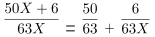 第二步，男性比重为 63%，根据倍数特性可得到男性是 63 的倍数，总人数是 100 的倍数，所以设总人数为 100x， 男性人数为 63x;由党员比非党员多 12 人，可以得到党员-非党员=12，党员+非党员=100x，联立解得党员人数为 50x+6;题目要求男性中党员的比重最高为多少，男性总人数不变，需要让男性党员数最多，即所有党员都是男性党员，得到比重为 ，当 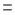 1 时此比重最大，约等于 88%。因此，选择 F 选项。 57 、正确答案：D， 解析第一步， 本题考查概率问题，用方程法解题。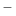 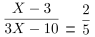 第二步， 设原来盒中有 x 个红球，那么原来盒中的总球数为 3x，则原来盒中黄球数为 2x。取出 3 个红球和 7 个黄球后，盒中还剩(x 3)个红球和(2x 7)个黄球，共计(3x 10)个球，根据此时摸到红球的概率 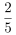 ， 可列方程： ，解得 x=5，即原来盒中有 5 个红球。 因此，选择 D 选项。58 、正确答案：B， 解析第一步，题目考察平均速度问题，用行程问题基本公式解题第二步，由小明的步行速度为 1 米/秒即 3.6 千米/时，又知从 A 地到 B 地步行需要 3 小时，可以得到 AB 两地之间的距离 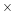 3=10.8(千米)。由骑自行车需要 1 小时，电动车的速度是自行车的两倍，可得到骑自行车的速度为 10.8 千米/时，骑电动车的速度为 21.6 千米/时。 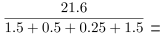 第三步，要求出小明从 A 地出发，步行 1.5 小时后骑自行车到 B 地，然后返回途中先骑电动车走完一半路程，再步行返回 A 地的平均速度，用总的路程除以总的时间 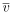 = 5.76(千米/时)。因此，选择 B 选项。 59 、正确答案：F， 解析第一步，本题考查多位数问题，用代入排除法解题。第二步，10 以内的质数只有 2、3、5、7 四个。该数的十位数字是质数，所以优先排除 A、B、E、G 选项;根据百位数字与个位数字对调，所得新数比该数大 495，可知个位与百位数字之差为 5，并且还是质数，只有数字 2 和 7 能满足条件，因此十位数字不可能是 2 和 7，排除 C、H 选项;只剩 D、F 选项代入验证，D 选项代入得到237，F 选项代入得到 257。第三步，因为这个三位数为质数，D 选项代入后 237 能被 3 整除，排除 D 选项。因此，选择 F 选项。60 、正确答案：A， 解析第一步，本题考查几何问题与行程问题的杂糅，用比例法解题。第二步，如图，在三角形 ABC 中 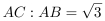 ，两部同时到达集合地点所以甲的速度是乙的速度 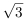 倍 (时间相同速度比为路程比)，则 V 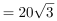 。第三步，设甲部接到军令前的时间为 t，则 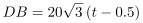 ，又因为 CD∶DB=3∶1，可解得 CD ≈72， 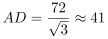 。即集合地与大本营的距离约为 41 千米。因此，选择 A 选项。 61 、正确答案：D， 解析第一步，本题考查最值问题。第二步，赋值家长人数为 100，那么 6 幅作品的得票数分别为 67、53、72、39、51、48，共 330 票。想要投票的有效率最少，即有效投票人数最少，反向构造无效投票人数最多。若每位家长均投 4 票，则总票数应为 400票。与实际相比，少 400-330=70 票。当所有有效人数均投 1 票，无效人数均投 4 票，对应的投票有效率最低。少的 70 票正源于投 1 票的家长。因此，投票有效率最少 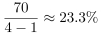 ，故取 24%。 因此，选择 D 选项。62 、正确答案：E， 解析第一步，本题考查条件综合型工程问题，用方程法解题。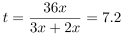 第二步，由甲需要 12 天完成，乙需要 18 天完成，可知工作总量既能被 12 整除，也能被 18 整除，所以可将工作总量设为 36x，得到甲的效率为 3x，乙的效率为 2x;由两人共同制作，可以得到两人共同工作完成的时间 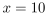 (天)。由完成时甲比乙多制作 72 个，列出方 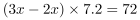 ，解得 ， 则工作总量为 360，甲的效率为 30，乙的效率为 20;按“甲制作一天、乙制作两天”的方式重复，该周期时间内完成的工作量为 70 个 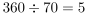 余 10，发现完成是一共 5 个周期剩余 10 个工作量。 第三步，计算甲的工作量为 5×30+10=160(个)，得到甲总共完成 160 个风筝。因此，选择 E 选项。63 、正确答案：A，答题时间：1 秒，全站正确率：100%，易错项：B。解析第一步，该题考查最值问题，用方程法解题第二步，题目要求出每百公里的最低耗油量，即 x 在 70~110 之间时 M 的最小值 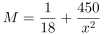 ，当 x 最大时 M 取值最小，所以 x=110。第三步，当 x=110 时 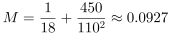 ，所以每百公里最小值约等于 9。因此，选择 A 选项。 64 、正确答案：H， 解析第一步，本题考查溶液问题，用方程法解题。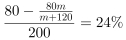 第二步，由于调酒杯总容量不变，加入 m 毫升伏特加，总容量为 m+120 毫升，此时伏特加浓度 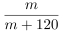 ，倒 出 80 毫升，倒出伏特 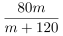 毫升，剩 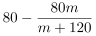 毫升，加入鸡尾酒不影响伏特加的量，此时浓度 ，m=80 毫升，调酒杯容量 120+80=200 毫升。因此，选择 H 选项。65 、正确答案：E，解析第一步，本题考查概率问题。第二步，由 10 名客人坐成一圈就餐，可知题目考查环形排列，总的排列数 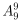 ;由情侣被安排相邻而坐，可 将两对情侣分别看做两个整体，先将这两个整体与其他元素排列，即 8 个元素环形排列得 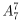 ;因为情侣内部 也有顺序，所以满足题目要求的情况数 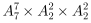 。由概率的基本公式得到 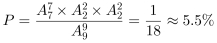 。故两对情侣相邻而坐的概率为 5.5%。因此，选择 E 选项。 66.C解析第一步，观察特征。组成元素不同，优先考虑数量类或属性类。封闭空间特征明显，考虑数面。 第二步，一条式，从左到右找规律。题干图形面的个数依次为2、3、4、5、6，呈等差数列，问号处图形应有7个面，只有C项符合。 因此，选择C选项。67.B解析第一步，观察特征。组成元素不同，优先考虑数量类或属性类。第二步，一条式，从左到右找规律。题干图形均为轴对称图形，对称轴的条数均为3条，则问号处应为有3条对称轴的图形，只有B项符合。 因此，选择B选项。68.A解析第一步，观察特征。图形均由两部分通过线连接而成，优先考虑图形之间的静态位置关系。 第二步，根据规律进行分组。题干中①④⑥两个图形由最短边连接而成，②③⑤两个图形由最长边连接而成，分为两组。 因此，选择A选项。69.C解析第一步，观察特征。组成元素相同，优先考虑属性类或数量类。题干中均为各种实物图形，优先考虑属性类。 第二步，根据规律进行分组。题干中①④⑥均为半封闭图形，②③⑤均为完全封闭图形，分为两组。 因此，选择C选项。70.B解析第一步，明确设问内容。本题要求选出能够组成完整正方体的一项。第二步，分析选项。A项：根据凹凸性原则，选项多面体中的斜三角应该和小长方体缺口在主体图形的一侧，排除;B项：根据凹凸性原则，选项能与题干多面体拼成正方体，如下图所示：C项：根据凹凸性原则，选项多面体中的斜三角应该和小长方体缺口在主体图形的一侧，排除;D项：根据凹凸性原则，选项中的两个大长方体拐角处应该有一个斜向的三棱柱，排除。 因此，选择B选项。71.B解析第一步，看提问方式，本题属于选非题。第二步，找关键信息。①在静止的物体间看到了运动;②在没有连续位移的地方，看到了连续位移。 第三步，辨析选项。A项：两岸青山相对出，意思是两岸青山对峙美景相继出现，静止的青山相对于船来说是运动的，体现了“在静止的物体间看到了运动”，符合定义;B项：坐地日行八万里，意思是我们每天即使原地不动，也会运动八万里，但是并没有看到人在运动，不能体现“在静止的物体间看到了运动”，不符合定义;C项：郡邑浮前浦，波澜动远空，意思是回头再看沿江两岸的大大小小的城郭，一个个都像在水边漂游浮动，远 方的天空，显得过分低垂，被汹涌的波浪冲击得忽悠悠的颤动，城郭和天空都是静止的，体现了“在静止的物体间看到了运动”，符合定义;D项：明月却多情，随人处处行，意思是明月却是那么多情，不管人走到哪里，它都陪伴着你同行，月亮可以理解为静止的，体现了 “在静止的物体间看到了运动”，符合定义。因此，选择B选项72.C多定义，考查“智能层次超越脑”，其关键信息如下：通过对类脑计算机进行信息刺激、训练和学习，使其产生与人脑类似的智能。 第三步，辨析选项。A项：绘制精确的人类大脑动态图谱，以解析探测大脑，符合“将大脑作为一个物质和生理对象进行解析”，属于结构层次模仿脑，不符合定义;B项：调整神经网络的突触连接关系及连接频率和强度，符合“模拟神经元和神经突触功能的器件”，属于器件层次逼近脑，不符合定义;C项：开发功能、密度的电子装备，符合定义关键词“对类脑计算机进行信息刺激、训练和学习”，与大脑皮层相当，符合定义关键词“使其产生与人脑类似的智能”，符合定义;D项：捕捉细微的单个神经元放电的非线性动力学过程，符合“获得基本单元(各类神经元和神经突触等)的功能及其连接关系”，属于结构层次模仿脑，不符合定义。因此，选择C选项。73.D解析第一步，看提问方式，本题属于选是题。第二步，找关键信息。①特别需要别人依赖自己;②爱向别人提供别人不需要的关怀;③强迫别人接受自己的关怀;④使别人不能独立。第三步，辨析选项。A项：一天没见到儿子会发疯，未体现“强迫儿子接受自己的关怀”并“使儿子不能独立”，不符合定义;B项：给女儿喂药是为了让女儿早日痊愈，提供的是女儿需要的关怀，不符合定义;C项：刘某住在自己家里，未体现有人“强迫刘某接受自己的关怀”并“使刘某不能独立”，不符合定义;D项：女儿已经成年，完全可以自己在大学生活，而王某在女儿大学附近陪读，说明王某“提供女儿不需要的关怀”，从而可能“使女儿不能独立”，符合定义。因此，选择D选项。74.D多定义，考查“意志强度时间衰减”，其关键信息如下：意志的强度随着自身行为的持续时间的增长而呈现负指数下降。 第三步，辨析选项。A项：锲而舍之，朽木不折——如果不坚持做一件事，就算是腐朽的木头也无法折断，未体现“随着持续时间的增长而下降”，不符合定义;B项：为山九仞，功亏一篑——堆九仞高的山，只缺一筐土而不能完成，比喻做事情只差最后一点没能完成，未体现“随着持续时间的增长而下降”，不符合定义; C项：穷且益坚，不坠青云之志——身处贫穷之境应更加坚韧，不能失去了凌云的志气，即在逆境当中也不能消沉放弃，未体现“随着持续时间的增长而下降”，不符合定义;D项：一鼓作气，再而衰，三而竭——第一次击鼓振作了勇气，第二次击鼓勇气低落，第三次击鼓勇气就枯竭了， 体现了“意志的强度随着持续时间的增长而下降”，符合定义。因此，选择D选项。75.A解析第一步，看提问方式，本题属于选是题。第二步，找关键信息。①湖泊水情周期性、有节律的变化;②正常情况下，由于流域气候和下垫面等因素较稳定，湖泊多年平均水位趋于稳定数值即湖泊正常年平均水位， 湖泊年际节律以干扰因素驱动的突变性和适应干扰后的阶段稳定性为特点，无渐变趋向;而昼夜节律对生态系统影响微弱;③狭义水文节律特指月运节律与季节节律。第三步，辨析选项。A项：降雨和来水的减少体现了月运和季节的节律影响，多雨期和少雨期的影响使得鄱阳湖的水位发生改变，水 面面积萎缩可体现水位的下降，符合定义;B项：洪泽湖的历史年均水温和水位没有关系，而且最高与最低水温都分别在9月和1月出现，所以属于稳定的情 况，不存在周期性、有节律的变化，不符合定义;C项：洞庭湖的年降水量说的是这个地区降水的多少，没有说明洞庭湖水位的变化，不符合定义;D项：巢湖流域的年平均气温稳定在15—16度之间，没有说明巢湖的水位，没有体现水情周期性、有节律的变化，不符合定义。因此，选择A选项。76.C解析第一步，看提问方式，本题属于选非题。第二步，找关键信息。①如果一个投资者在投资行动时同多数投资者相同，那么他一定不是获利最大的;②要获得最大的利益，一定要同多数人的行为不一致。 第三步，辨析选项。A项：和多数投资者意见相左，体现了“同多数人的行为不一致”，致富机会永远存在，体现了“获得最大的利益”，符合定义;B项：投资者爆满的时候离场，体现了“同多数人的行为不一致”，符合定义;C项：已经跌那么多了，该到底了，体现的是自己的想法，没有体现其他人的想法和行动，未体现“同多数人的行为不一致”，不符合定义;D项：人弃我取，别人恐惧我贪婪，体现了“同多数人的行为不一致”，符合定义。因此，选择C选项。77.C解析第一步，看提问方式，本题属于选是题。第二步，找关键信息。①元素指自然界中一百多种基本的金属和非金属物质，他们由一种原子组成，其原子中的每一个核子具有同样 数量的质子，用一般的化学方法，不能使之分解，并且能构成一切物质;②原子是化学反应不可再分的基本微粒，原子在化学反应中不可分割，但在物理状态中可以分割，由原子核和 绕核运动的电子组成。③分子由原子构成，是构成物质的一种基本粒子的名称，是单独存在，保持化学性质最小的粒子。 第三步，辨析选项。A项：原子是构成物质的最小粒子，不符合关键词原子在物理状态中可以分割，由原子核和绕核运动的电子组成， 不符合定义;B项：空气由各种细小的原子构成，关键词为原子是化学反应不可再分的基本微粒，原子在化学反应中不可分割， 但是空气中二氧化碳是可以在化学反应中分割的，不符合定义;C项：题干关键词元素的原子中每一个核子具有同样数量的质子，即具有不同数量质子的原子不是同一类元素，符合定义;D项：不符合关键词分子由原子构成的，只能说一氧化碳分子(CO)由一个氧原子和一个碳原子构成，不符合定 义。因此，选择C选项。78.C解析第一步，看提问方式，本题属于选是题。第二步，找关键信息。①甲方认为乙方“好”或“坏”;②乙方以甲方所设想的方式来对待甲方;③甲方验证了自己的假设，认为乙方就是他所认为的那样的人。 第三步，辨析选项。A项：寒门也能出贵子，说明甲方认为乙方(寒门之子)难以成功，但乙方最终取得成功，没有成为甲方所认为的那样的人，“亦”体现了甲方没有验证自己的假设，不符合定义;B项：严师才能出高徒，是观点性的表述，未体现“甲方验证了自己的假设”，不符合定义;C项：出色的父亲果然会生出不一般的孩子，说明甲方认为乙方(虎父之子)会成功，且乙方最终确实取得成功， 成为了甲方所认为的那样的人，“果然”体现了甲方验证了自己的假设，符合定义; D项：慈母多败儿，是观点性的表述，未体现“甲方验证了自己的假设”，不符合定义。因此，选择C选项。79.B解析第一步，看提问方式，本题属于选是题。第二步，找关键信息。多定义，考查“消费超前”，其关键信息如下：①当下的收入水平不足以购买现在所需的产品或服务;②以贷款、分期付款、预支等形式进行消费。 第三步，辨析选项。A项：职员小王以信用卡支付的形式在网上订购火车票，订购火车票是小王能够承担起的，不能体现“当下的收入水平不足以购买现在所需的产品或服务”，不符合定义;B项：大学生小李通过某借贷平台购买了某知名品牌电脑，购买品牌电脑是大学生小李承担不起的，体现出“当下的收入水平不足以购买现在所需的产品或服务”，通过借贷平台，体现出“以贷款、分期付款、预支等形式进行消费”，符合定义;C项：退休工人老张名下有商品房和汽车，但坚持只用老式的直板手机，直板手机是老张能够承担起的，不能体现“当下的收入水平不足以购买现在所需的产品或服务”，不符合定义;D项：青年教师小刘有十万元定期存款未到期，向同事借了八万元买车，车的价值小于小刘的存款金额，小刘能够承担起，不能体现“当下的收入水平不足以购买现在所需的产品或服务”，不符合定义。因此，选择B选项。80.D解析第一步，看提问方式，本题属于选非题。第二步，找关键信息。①对时间不正确的知觉;②受各种因素的影响，人们对时间的感知往往不符实际。 第三步，辨析选项。A项：一日不见，如三月兮——一天不见面，好像隔着三个月那样长久，符合定义;B项：欢愉嫌夜短，寂寞恨更长——夜晚人在欢乐时嫌时间太短，而在孤寂时则嫌时间太长，符合定义; C项：孤馆度日如年，风露渐变——形单影只在驿馆里觉得度日如年，符合定义;D项：入春才七日，离家已二年——七日与二年分别为不同参照的时间概念，实际上是正确的感知信息，不符合 定义。因此，选择D选项。81.B解析第一步，确定题干逻辑关系。“老字号”和“新品牌”都是品牌，二者属于并列关系，而且“老字号”需要“传承”。第二步，辨析选项。A项：“老传统”和“新花样”属于并列关系，但是“老传统”可以被“质疑”，而不是需要，排除;B项：“老配方”和“新工艺”属于并列关系，而且“老配方”需要“创新”，与题干逻辑关系一致，符合;C项：针对“老问题”可以有“新思考”，二者属于对应关系，且“老问题”与“评价”搭配不当，排除;D项：“老物件”和“新东西”属于并列关系，“老物件”不需要“区分”，搭配不当，排除。因此，选择B选项。82.C解析第一步，确定题干逻辑关系。“效率”与“公平”是社会主义“市场经济”的两个方面，只追求“效率”会忽略“公平”，只追求“公平”会忽略“效率”，二者属于反义关系。第二步，辨析选项。A项：“科学”与“理性”不属于反义关系，排除;B项：“社会制度”改革的两种方式是社会“革命”与社会“改良”，但“革命”与“改良”不属于反义关系，排除;C项：“民主集中”制是中国共产党的“组织原则”，“民主”与“集中”属于反义关系，与题干逻辑关系一致，符合;D项：“美”与“丑”属于反义关系，“善”与“恶”属于反义关系，排除。因此，选择C选项。83.A解析第一步，确定题干逻辑关系。“玻璃幕墙”能够折射“光源”，“光源”过多会造成“光污染”，三者属于对应关系。第二步，辨析选项。A项：“凝结核”指物质由气态转化为液态或固态的凝结过程中，或由液态转化为固态的凝结过程中，起凝结核心作用的颗粒。“汽车尾气”能够成为“凝结核”，“凝结核”过多会造成“酸雨”，与题干逻辑关系一致，符合;B项：“海啸”是由海底地震、火山爆发、海底滑坡或气象变化产生的破坏性海浪，与“气压”无关，排除;C项：“地震”是由板块运动造成的而不是“板块”，排除;D项：“臭氧”是地球大气中一种微量气体，它是由于大气中氧分子受太阳辐射分解成氧原子后，氧原子又与周围的氧分子结合而形成的，是名词而不是一个结果，排除。因此，选择A选项。84.C解析第一步，确定题干逻辑关系。“发条”是“闹钟”的一个组成部分，二者属于包容关系中的组成关系，“闹钟”具备“计时”功能，二者属于功能对应关系。第二步，辨析选项。A项：“细菌”是“微生物”的一种，二者属于包容关系中的种属关系，排除;B项：“钳子”是“工具”的一种，二者属于包容关系中的种属关系，排除;C项：“压缩机”是“空调”的一个组成部分，二者属于包容关系中的组成关系，“制冷”为空调的功能，二者属于功能对应关系，与题干逻辑关系一致，符合;D项：“营养”不是“土豆”的功能，排除。因此，选择C选项。85.B解析第一步，确定题干逻辑关系。“瓮牖绳枢”形容住房条件十分简陋，多指贫穷人家，“粗茶淡饭”指粗糙简单的饭食，形容生活俭朴清苦，二者均与“清寒”属于近义关系。第二步，辨析选项。A项：“叠床架屋”比喻重复累赘;“衣锦食肉”指穿锦绣衣裳，吃肉食，形容生活富足，亦借指居官食禄，二者不属于近义关系，排除。B项：“箪食瓢饮”指贫苦的生活;“曲肱饮水”形容清心寡欲、安贫乐道的生活，二者均与“简朴”属于近义关系，与题干逻辑关系一致，符合。C项：“轻车熟路”比喻对某种工作很熟悉，干起来不费力;“霜行草宿”指在霜露中行走，草野中息宿，形容奔波劳苦，二者不属于近义关系，排除。 D项：“金盆洗手”指某些黑道人物发财后准备安享晚年，公开宣布改邪归正，现也指放弃以前长期从事的行业或某件事;“金屋藏娇”指特别宠爱某美貌女子，也特指纳妾，二者不属于近义关系，排除。因此，选择B选项。86.D解析第一步，确定题干逻辑关系。“出其不意”指趁对方没有意料到就采取行动，泛指出乎别人的意料;“正中下怀”指正合自己的心意;“攻其不备”指趁敌人还没有防备时进攻。第一个词和第三个词之间为近义关系。第二步，辨析选项。A项：“初生牛犊”指刚生下来的小牛不怕老虎，比喻勇敢大胆、敢做敢为的青年人;“胆小如鼠”指胆子小得像老鼠那样，形容胆子小，不自信的人，也形容总是怕事情落在自己头上，怕惹麻烦或是不好的事情要自己承担。“胆小怕事”指胆子非常小，怕事情落在自己头上，怕惹麻烦。第二个词与第三个词之间为近义关系，而第一个词和第三个词不存在近义关系，排除。B项：“处心积虑”形容蓄谋已久;“想方设法”指想种种办法;“费尽心机”指挖空心思，想尽办法，第二个词与第三个词之间为近义关系，而第一个词和第三个词不存在近义关系，排除。C项：“闲言碎语”指唠叨些与正事无关的话;“弦外之音”比喻言外之意，即在话里间接透露，而不是明说出来的意思;“流言蜚语”指毫无根据的话，指背后散布的诽谤性的坏话，三词之间无明确关系，排除。D项：“声色俱厉”指说话时声音和脸色都很严厉;“和颜悦色”形容和善可亲;“正颜厉色”形容板着脸，神情非常严厉。第一个词和第三个词之间为近义关系，与题干逻辑关系一致，符合。因此，选择D选项。87.B解析分别将选项代入题干，确定逻辑关系。“飞沙走石”形容风势狂暴;“火上浇油”比喻使人更加愤怒或使情况更加严重。第一个词中涉及“沙”，第二个词中都用到“火”A项：“刀耕火种”是指古时一种耕种方法，把地上的草烧成灰做肥料，就地挖坑下种;比喻只要有决心，肯下功夫，多么难的事也能做成功;“铁杵磨针”是比喻只要有决心，肯下功夫，多么难的事也能做成功。未涉及到“沙”和“火”，排除;B项：“沙里淘金”是比喻好东西不易得。也比喻做事费力大而收效少等;“百炼成钢”是比喻经过长期锻炼，变得非常坚强，“沙里淘金”中有沙，“百炼成钢”会用到火。前后逻辑关系一致，符合;C项：“山崩地裂”形容响声巨大或变化剧烈;“水滴石穿”是指水不停地滴，石头也能被滴穿，比喻只要有恒心，不断努力，事情就一定能成功。未涉及到“沙”和“火”，排除;D项：“蜡炬成灰”比喻自己为不能相聚而痛苦，无尽无休，仿佛蜡泪直到蜡烛烧成了灰方始流尽一样;“千里冰封”形容冰天雪地，一眼望去，一片白茫茫的。未涉及到“沙”和“火”，排除。因此，选择B选项。88.A解析分别将选项代入题干，确定逻辑关系。A项：“惊涛骇浪”指险恶的环境或尖锐激烈的斗争，“险恶”是“惊涛骇浪”的属性，“真诚”指真率诚挚，“精诚团结”指一心一意，团结一致，“真诚”是“精诚团结”的属性，前后逻辑关系一致，符合;B项：“波涛”不是“惊涛骇浪”的属性，“齐心协力”指思想认识一致，共同努力，“真诚”不是“齐心协力”的属性，前后逻辑关系不一致，排除;C项：“惊涛骇浪”可以用来形容“危险”，但“离心离德”不能来形容“真诚”，前后逻辑关系不一致，排除;D项：“惊涛骇浪”可以来修饰“环境”，但“热肠古道”不能来修饰“真诚”，前后逻辑关系不一致，排除。因此，选择A选项。89.B解析分别将选项代入题干，确定逻辑关系。A项：“荟萃”指英俊的人物或精美的东西汇集，与“聚集之处”属于近义关系，“捷径”比喻能较快地达到目的的巧妙手段或办法，是一种方法，强调快，“取巧之思”强调巧妙，且是一种想法，二者没有明显逻辑关系，前后逻辑关系不一致，排除;B项：“渊薮”比喻人或事物聚集的地方，与“聚集之处”属于近义关系，“捷径”与“速成之法”属于近义关系，前后逻辑关系一致，符合;C项：“辐辏”形容人或物聚集在一块儿，与“聚集之处”属于近义关系，“捷径”与“入门之路”没有明显逻辑关系，前后逻辑关系不一致，排除;D项：“囹圄”指监狱，与“聚集之处”没有明显逻辑关系，“捷径”与“提升之梯”没有明显逻辑关系，排除。因此，选择B选项。90.C解析分别将选项代入题干，确定逻辑关系。A项：“巾帼”代指女子，“须眉”代指男人，二者属于并列关系，“囚犯”对应的场所是“监狱”，二者属于场所对应关系，前后逻辑关系不一致，排除;B项：有的“巾帼”是“英雄”，有的“英雄”是“巾帼”，二者属于交叉关系，“犯罪”和“监狱”属于因果对应关系，前后逻辑关系不一致，排除;C项：“巾帼”指代“女子”，“铁窗”指代“监狱”，前后二者均属于对应关系，前后逻辑关系一致，符合;D项：“巾帼”与“头饰”属于包容关系中的种属关系，“监狱”是接受“惩罚”的一处场所，二者属于对应关系，前后逻辑关系不一致，排除。因此，选择C选项。91.ABD解析第一步，确定题型。根据提问方式中的“反驳”，确定为削弱论证。第二步，找论点和论据。论点：可以用运动、喝热水、泡澡等方式提高体温来抗癌。论据：人体最容易罹患癌的器官包括肺、胃、大肠、乳腺等都是体温较低的部位，心脏之类的“高温器官”不 容易得癌症。第三步，辨析选项。A项：增加反向论据。该项以口腔和直肠为例来反驳题干论点，具有削弱作用。B项：否定论点。该项提到“人的体温存在精准的调控机制”，说明很难通过外在因素调整体温，同时“脏器之间没有明显的温度差异”，说明不同脏器之间罹癌率不同不是因为体温不同的原因，具有削弱作用。C项：不明确项。该项提到可靠性数据不足，但不能必然否定高温抗癌的说法，不具有削弱作用，排除。 D项：削弱论据。该项提到心脏很少发生恶性肿瘤不是因为高温而是因为细胞不再分裂增殖，具有削弱作用。 因此，选择ABD选项。92.A解析第一步，确定题型。根据提问方式中的“削弱”，确定为削弱论证。第二步，找论点和论据。论点：20到39岁的群体更热衷于使用智能手机中的运动类应用。论据：①该群体大部分都已经参加工作，且亚健康在改群体中较普遍，所以越来越多的白领和年轻人更注重身 体健康;②年轻人肥胖率占比较高，而年轻人对美的追求远远超过中老年人，所以他们更在乎运动;③该年龄 段的用户群体也更熟悉智能手机的操作。第三步，辨析选项。A项：削弱论点。该项指出年轻人沉迷于智能手机中的游戏，而非运动类应用，否定了20到39岁的群体他们更热 衷于运动类应用，具有削弱作用。B项：不明确项。“有些年轻人长期加班玩手机的时间较少”只说时间较少，但是都适用运动类的应用不明确， 属于不明确选项，排除;C项：无关选项。此选项说明了年轻人不坚持运动会引发亚健康问题，强调年轻人亚健康的原因，与论点中20 到39岁群体更热衷使用智能手机中的运动类应用无关，与论题不一致，无关选项，排除。D项：加强论据。加强了论据②，说明了年轻人肥胖率占比较高的原因，排除。 因此，选择A选项。93.AC解析第一步，确定题型。根据提问方式中的“质疑”，确定为削弱论证。第二步，找论点和论据。论点：尽管“互联网+科普”令科学知识的获取和传播方式发生了很大变化,但这不是对科普传播的一种颠覆,而是显示了公民科学素养的提升。论据：浅阅读、视频直播以及游戏互动等方式,使得如今获取科学知识的渠道越来越多、门槛也越来越低。第三步，辨析选项。A项：增加反向论据。该项指出公众往往曲解科学，说明素养没有提升，具有削弱作用。B项：无关选项。该项说明的是“用户了解科学热点事件主要渠道有哪些”，论点论述的是获取和传播知识的方式显示了公民素养的提升，论题不一致，排除。C项：增加反向论据。该项中强调的是转发者转发科普内容是为本人形象加分，而非是为了提高科学素养，具有 削弱作用。D项：无关选项。该项中“用户普遍乐于通过图文资讯这样轻松愉悦的形式获取知识”强调的是用户喜欢获取知识的方式的问题，论题不一致，排除。因此，选择AC选项。94.B解析第一步，确定题型。依据题干特征和提问方式，确定为归纳推理。 第二步，辨析选项。A项：题干只是提到“家长的投入对子女学业投入具有显著的正向预测作用”，但“有预测作用”并不是“必然会造成影响”，表述过于绝对，排除; B项：根据“子女学段的升高意味着多数家长对子女教育投入的减少”可得出“多数家长对子女教育投入的减少， 意味着子女学段的升高”，可以推出;C项：题干中表述为“部分通过子女学业心理需要的满足这一中介变量产生作用”，但选项表述为“直接因素”表述太过于绝对，排除;D项：题干中并未提及“学习环境的创设、形成和学校、社区间的联系”无中生有，排除。因此，选择B选项。95.CD解析第一步，确定题型。根据提问方式中的“支持”，确定为加强论证。第二步，找论点和论据。论点：数学能力没有天赋，只能是文化的产物。论据：无。第三步，辨析选项。A项：削弱论点。“10~12个月的婴儿已经知道3个黑点和4个黑点是不一样的”，证明人类自出生以来就具有一定的数学能力，具有削弱作用，排除。B项：削弱论点。该项指出大脑的生长模式早已由基因“预设”，说明数学能力是有天赋的，具有削弱作用，排除。C项：增加论据。大猩猩、海豚和大象等动物经过人为训练后能处理数学问题，说明数学能力是文化的产物，具 有加强作用。D项：增加论据。因为绝大多数的原始部落文化落后，而缺少了文化教育之后，人们的数学能力只能表示5以下 甚至更少的数量，支持了反对者的论点，具有加强作用。因此，选择CD选项。96.BC解析第一步，确定题型。题干有若干论断和真假限定，确定为真假推理。第二步，找关系。A老师说“小李取得了数学第一名”和C老师说“小李没有取得了数学第一名”为矛盾关系。第三步，看其余。根据题干条件“三位老师中只有一位老师说了真话”，所以B老师说的是假话，小王没有取得语文第一名。再结合条件“小李、小王都只取得了一门课的第一名”，所以小王取得了数学第一名，小李取得了语文第一名。因此，选择BC选项。97.D解析第一步，确定题型。根据提问方式中的“支持”，确定为加强论证。第二步，找论点和论据。论点：如果人们能够适量摄入并保证饮食多样性，意大利面对人们的身体健康大有裨益。 论据：无。第三步，辨析选项。A项：不明确项。“没有研究显示”不代表实际情况也一定如此，故不明确，不具有加强作用。B项：增加反向论据。该项指出“面条导致肥胖”，故意大利面对人体的健康有害处，具有削弱作用。C项：不明确项。该项只是提到“地中海饮食”采用橄榄油，但并不确定意大利面一定也采用橄榄油，并且橄榄油对人体有益也不等于意大利面对人体有益，不具有加强作用。D项：增加论据。该项指出“酌量食用意大利面都能够维持人们理想的体脂率”，说明对人体有益，具有加强作用。因此，选择D选项。98.BD解析第一步，确定题型。根据题干关联词“如果……那么……”等，确定为翻译推理。第二步，翻译题干。①B(¬鸟)→A(哺乳动物)②C(哺乳动物)或A(哺乳动物)③B(¬鸟)→D(¬鱼)④D(鱼)或E(¬昆虫)⑤E(¬昆虫)→B(¬鸟) 第三步，进行推理。利用代入法解题。A项：“动物B不是鸟”是对①的“肯前”，根据“肯前必肯后”可得“动物A是哺乳动物”，排除。B项：“C是哺乳动物”是对②选言命题一支的肯定，肯定一支得不出另一支，当选。C项：“动物D不是鱼”是对④选言命题一支的否定，根据“否定肯定式”可得“E不是昆虫”，这是对⑤的“肯前”，根据“肯前必肯后”可得“动物B不是鸟”，这是对①的“肯前”，根据“肯前必肯后”可得“动物A是哺乳动物”，排除。D项：“动物E是昆虫”是对④选言命题一支的否定，根据“否定肯定式”可得“动物D是鱼”，这是对③的“否后”，根据“否后必否前”可得“动物B是鸟”，这是对①的“否前”，否前推不出必然结论，当选。因此，选择BD选项。99.C解析第一步，确定题型。根据提问方式中的“前提”，确定为加强论证。第二步，找论点和论据。论点：乌龟有壳是适应环境的表现，只不过不是为了保护，而是为了向地下挖洞。论据：①某国际古生物学研究团队最新报告称，在2.8亿年前生活在南非的正南龟是现代乌龟的祖先，它们是在二叠纪至三叠纪大规模物种灭绝事件中幸存下来的。②当时，为了躲避严酷的自然环境，它们努力向地下挖洞，同时为保证前肢的挖掘动作足够有力，身体需要一个稳定的支撑，从而导致了肋骨不断加宽。 第三步，辨析选项。A项：无关选项。“现代乌龟继承了正南龟善于挖洞的某些习性”，强调乌龟挖洞的习性，不能推出乌龟壳的来源，乌龟壳的作用。故与论点论题不一致，排除。B项：无关选项。“只有挖洞才能从大规模物种灭绝事件中幸存”，强调挖洞可以从大规模灭绝事件中幸存，但是与乌龟壳是如何进化来的，以及乌龟壳的作用无关。故与论点论题不一致，排除。C项：建立联系。“龟壳是由乌龟的肋骨逐渐加宽后进化而来的”，题干中论据部分提到正南龟为了挖洞导致了肋骨不断加宽，论点提到“乌龟有壳是适应环境的表现，只不过不是为了保护，而是为了向地下挖洞”。在肋骨加宽与乌龟有壳之间建立了联系，具有加强作用，当选。D项：增加论据。“正南龟前肢足够有力因而并不需要龟壳保护”，增加了一个新论据，肯定了论点“乌龟有壳不是为了保护”，具有加强作用，但增加论据不是前提，排除。因此，选择C选项。100.D解析第一步，确定题型。根据提问方式中的“支持”，确定为加强论证。第二步，找论点和论据。论点：虚拟企业被认为是21世纪最具竞争力的企业运行模式。论据：虚拟企业的各成员企业有一定的自主权，有市场机会组织在一起，无利可图便自动解散，能适应快速、 持续、无法预测的竞争环境。第三步，辨析选项。A项：不明确项。现代信息技术和通讯手段为各企业间的沟通提供了便利，只是满足了虚拟企业间进行沟通的必 要条件，但是否能够具有竞争力是不明确的，不具有加强作用。B项：无关选项。只是在强调需要新的运行模式，但这种运行模式是否是虚拟企业模式，并没有提到，排除。C项：增加反向论据。出现问题会中断整个生产链的运行，说明了虚拟企业的劣势，具有削弱作用。D项：增加论据。集中最强设计加工与销售力量，实现对市场的快速反应，都是虚拟企业的优势，是其有竞争力 的表现，具有加强作用。因此，选择D选项。101 、答案：C 解析第一步，本题考查简单计算中和差类。第二步，定位文字材料第一段，“2017年我国成年国民图书阅读率为59.1%，比上年增加0.3个百分点;报纸阅读率为37.6%，比上年降低2.1个百分点;期刊阅读率为25.3%，比上年增加1个百分点”。第三步，2016年我国成年国民报纸阅读率为37.6%+2.1%=39.7%，期刊阅读率为25.3%-1%=24.3%，两者相差39.7%-24.3%=15.4%，即高15.4个百分点。因此，选择C选项。102 、答案：D 解析第一步，本题考查简单排序比较。第二步，定位文字材料第二段。“2017年网络在线阅读接触率为59.7%，比上年增加4.4个百分点;手机阅读接触率为71.0%，比上年增加4.9个百分点;电子阅读器阅读接触率为14.3%，比上年增加6.5个百分点;平板电脑阅读接触率为12.8%，比上年增加2.2个百分点”。第三步，2016年网络在线阅读接触率为59.7%-4.4%=55.3%;手机阅读接触率为71.0%-4.9%=66.1%;电子阅读器阅读接触率为14.3%-6.5%=7.8%;平板电脑阅读接触率为12.8%-2.2%=10.6%，则正确排序为手机阅读接触率>网络在线阅读接触率>平板电脑阅读接触率>电子阅读器阅读接触率。因此，选择D选项。103 、答案：D 解析第一步，本题考查现期平均数计算中的求单平均数。第二步，定位文字材料第三段，“2017年我国成年国民人均每天阅读纸质图书时长为20.38分钟”，定位表格材料，2017年我国成年国民纸质图书人均阅读量为4.66本。第三步，根据平均数=后/前，则2017年我国成年国民阅读一本纸质书的平均时长=阅读纸质书总时长/纸质书阅读量，选项与材料单位不一致，需考虑单位换算，则平均数 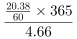 ≈ 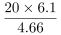 = 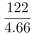 ，直 除首两位商26。 因此，选择D选项。104 、答案：B 解析第一步，本题考查现期平均数计算中的求单平均数。第二步，定位表格材料“期刊”所在行。第三步，根据平均数=总数/总个数，对数据进行截位处理，则五年平均水平约为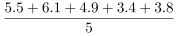 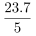 = =4.74。超过这五年平均水平的年份有2013年(5.51份)、2014年(6.07 份)、2015年(4.91份)，共计3年。 因此，选择B选项。105 、答案：C 解析第一步，本题考查综合分析问题，且需选出正确的一项。第二步，A选项，增长率读数比较，定位表格材料“电子书”所在行，2017年 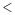 2016年(3.21)， 并非逐年上升，错误。 B选项，增长率计算比较，定位文字材料第一段，2017年我国成年国民图书阅读率为59.1%，比上年增加0.3个百分点，则2016年我国成年国民阅读率为59.1%-0.3%=58.8%，而2016年网络在线阅读接触率为59.7%-4.4%=55.3%，则2016年国民图书阅读率大于网络在线阅读接触率，错误。C选项，增长率计算比较，定位表格材料，2015年和2016年我国成年国民人均期刊阅读量是下降的，增速为 负，只需要比较2014年和2017即可，根据增长率=(现期量-基期量)/基期量，可得2014年增长率为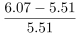 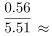 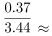 = 10.2%，2017年为 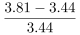 = 10.8%，2017年的增长率是最高的，正确。 D选项，简单比较，定位文字材料第三段“传统纸质媒介中，2017年我国成年国民人均每天阅读纸质图书时长为20.38分钟，人均每天阅读报纸时长为12.00分钟，人均每天阅读期刊时长为6.88分钟”。20.38>12.00+6.88=18.88，错误。因此，选择C选项。106 、答案：A 解析第一步，本题考查增长率计算比较。第二步，定位表格材料，“睡觉休息”所在行。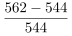 第三步，根据 增长率=(现期量-基期量)/基期量，代入数据，A选项 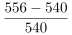 = 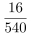 ;B选项， = 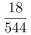 ;C选项 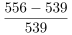 = 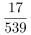 ;D选项 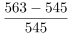 = 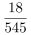 ;量级一致，直除发现A选项首 位商2，其余选项首位均可商3，A选项增速最低。 因此，选择A选项。107 、答案：D 解析第一步，本题考查增长率计算比较。第二步，定位表格“全国居民平均”所在列。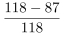 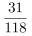 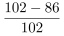 第三步，根据 减少率=(基期量-现期量)/基期量，代入数据，A选项， = ;B选项， = 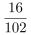 ;C选项 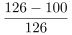 = 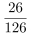 ;D选项 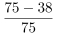 = 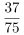 。根据分数性质(分子大且分母小的 分数的值最大)，可知D选项降幅最大。 因此，选择D选项。108 、答案：C 解析第一步，本题考查和差比较。第二步，定位表格材料，2018 年“男”“女”所在列。第三步，“绝对差异”即男女之差的绝对值，代入数据可得，A选项，217-139=78(分钟);B选项，98-76=22(分钟);C选项，126-45=81(分钟);D选项，75-30=45(分钟)，可知C选项(家务劳动)的绝对差异最大。因此，选择C选项。109 、答案：B 解析第一步，本题考查比重比较。第二步，定位表格材料，‘’城镇”和“农村”所在列。第三步，根据比重=部分量/整体量，整体量为一天的时间，均为1440分钟，故只比较部分量即可。A选项，农村：用餐或其他饮食 看电视(104)，农村不符合从大到小排列小，错误; B选项，城镇、农村均为从大到小排列，故正确;C选项，农村：用餐或其他饮食 看电视(农村104)，农村不符合从大到小排列小，错误; D选项，农村陪伴照料家人 个人卫生护理(47)，农村不符合从大到小排列小，错误。 因此，选择B选项。 110 、答案：D 解析第一步，本题考查综合分析问题，且选出正确一项。第二步，A选项，读数比较，定位表格 “男”所在列。与2008年相比，2018年我国男性居民花费在睡觉休息、个人卫生护理、就业工作、陪伴照料家人、健身锻炼、听广播或音乐、休闲娱乐、社会交往和学习培训共9项活动上的平均时间有所增加，错误;B选项，增长量做差比较，定位表格 “女”所在列。与2008年相比，2018年我国女性居民花费在家庭生产经营活动的平均时间减少33分钟(76-109=﹣33)，交通活动的平均时间减少34分钟(33-67=-34)，前者低于后者，则花费在家庭生产经营活动上的平均时间减少不是最多，错误;C选项，增长量做差比较，定位表格 “城镇”所在列。与2008年相比，2018年我国城镇居民花费在工作和劳动上(就业工作+2、家庭生产经营活动+31、家务劳动-22，合计为+11)的平均时间增加了，花费在 休闲活动上(健身锻炼+5、听广播和音乐+5、看电视-35、阅读书报期刊-6、休闲娱乐+21，合计数-10)的平均时间减少了，错误;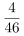 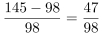 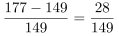 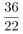 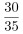 D选项，增长率计算比较，定位表格 “农村”、“全国居民平均”所在列。在睡觉休息上的平均时间的增幅(增长率)，农村地区 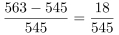 (大分数)，全国居民 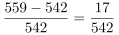 (小分数)， 差分数 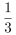 >小分 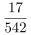 ，则大分数>小分数，即农村>全国。同理可得：个人卫生护理中农 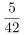 >全 第三步，根据增长量=现期量-基期量，2018年比2014年西部地区增长额为7189-3782=3407亿元;中部地 区增长额为3163-1658=1505亿元。增长额多3407-1505≈1900亿元。因此，选择B选项。112 、答案：C 解析第一步，本题考查增长率计算比较。第二步，定位表格材料“2018”、“2015”所在列。第三步，根据 增长 (现期 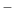 基期量)/基期量，数据位数较多舍相同处理，2018年比2015年东部地 区增长率为 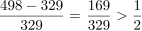 ;中部地区增长率 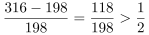 ;西部地区增长率为 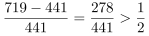 ;东北地区增长率为负，无需计算。即东部、中部、西部3个地区同比增速高于50%。 因此，选择C选项。113 、答案：B 解析第一步，本题考查现期倍数计算。第二步，定位表格材料“2018”所在列、图形材料“2018”。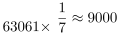 第三步，根据 比重=部分量/整体量，整体量相同，则2018年软件行业总收入中占比最高的地区为总收入最高的地区，即东部(49795);2018年收入占比最低的子行业为嵌入式产品(14.2%)，其收入为63061× 14.2%= 。则东部地区收入为嵌入式产品的 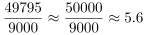 倍，最接近于B选项。 因此，选择B选项。 114 、答案：D 解析第一步，本题考查增长率计算比较。第二步，定位表格与柱状图材料第三步，根据部分值=整体值×比重，2018年软件产品收入为63061×30.7%=19359.73;2017年软件产品收入为55037×31.3%=17226.58;2016年软件产品收入为48511×31.7%=15377.99;2015年软件产品收入为43248×32.3%=13969.1;2014年软件产品收入为37088×32.5%=12053.6。根据 增长率=(现期量-基期量)/基期量，数据位数较多，比较大小时可将数据均留三位。2018年增长率为 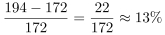 ; 2017年增长率 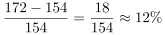 ; 2016年增长率 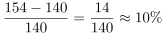 ; 2015年增长率 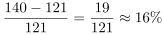 。 增长率最大的为2015年。因此，选择D选项。115 、答案：C 解析第一步，本题考查综合分析问题，且需选出正确的一项。第二步，A选项，增长率计算比较，定位表格，根据 增长率=(现期量-基期量)/基期量 ，中部地区软件行业总收入2015—2018年相比于2014年的增速分别为19.3%、38.8%、50.6%、84.7%;东部地区软件行业总收入2015—2018年同比增速分别为17.2%、35.7%、55.1%、77.3%。2017年中部地区增长率低于东部地区增长率，错误。B选项，增长率比较，定位表格，根据 增长率=(现期量-基期量)/基期量 ，西部地区软件行业总收入2015—2018年环比增速分别为16.6%、19.9%、17.0%、16.2%;全国软件行业总收入2015—2018年环比增速分别为16.6%、12.1%、13.4%、14.6%。2016年、2017年、2018年西部地区增速均高于东部地区增长率，错误。C选项，增长率比较，定位柱状图，根据“分子的增长率大于分母的增长率，比重上升”，2014—2018年我国信息技术服务的比重分别为50.4%、51.3%、51.8%、53.3%、55.1%，每年的比重都比2014年的比重值大，则各年我国信息技术服务收入的增长率均高于全国软件产业收入的增长率，正确。D选项，增长率比较，定位柱状图，根据“分子的增长率大于分母的增长率，比重上升”，2014—2018年我国嵌入式产品收入的比重分别为14.2%、15.4%、16.5%、16.4%、17.1%、其中除2017年外，各年比重都比上年有所上升，即除2017年外各个年份的分子增长率都大于分母增长率，即嵌入式产品总收入的年度环比增 速大于软件产品，错误。因此，选择C选项。116 、答案：D解析第一步，本题考查增长率计算问题。第二步，定位第一段文字材料，2014年我国实施“单独两孩”生育政策，出生人口1687万人……2016年实施“全面两孩”生育政策，出生人口1786万人，比上年增加131万人。第三步，根据基期量=现期量-增长量，可得2015年出生人口为1786-131=1655(万人 1687， 则同比降低，排除AC选项，根据减少 (基期量-现期量)/基期量，观察选项首位数字各不相同，将分 母从左向右截取前两位，数据较为接近，分子不再截位可 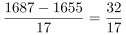 ，直除首位商1。 因此，选择D选项。117 、答案：B 解析第一步，本题考查简单计算中的和差类。第二步，定位第一段文字材料，2016年出生率与“十二五”时期年平均出生率相比，提高了0.84个千分点，2017年出生率为12.43‰，比上一年降低0.52个千分点。第三步，2016年出生率为12.43‰+0.52‰=12.95‰，“十二五”时期年平均出生率为12.95‰-0.84‰=12.11‰。(或由于选项精确度与材料一致，且尾数各不相同，考虑用尾数法，3+2-4=1，以1结尾) 因此，选择B选项。118 、答案：C第一步，本题考查现期比重计算中求部分量。第二步，定位第一段文字材料，“2016年出生人口1786万人，2017年二孩占全部出生人口的比重达到51.2%，比2016年的占比提高了11个百分点”。第三步，2016年二孩占全部出生人口比重为51.2%-11%=40.2%，根据 部分量=整体量 比重，可得2016年 二孩出生人口为1786×40.2%≈18×40=720(万人)。 因此，选择C选项。119 、答案：B 解析第一步，本题考查现期比重计算中求比重问题。第二步，定位第一、二段文字材料，2016年实施“全面两孩”生育政策，出生人口1786万人……2017年出生人口最多的省份是山东，出生人口174.98万人，但是比2016年减少2.08万人，广东出生人口151.63万人， 同比增加22.18万人;河南出生人口140.13万人，较上年减少2.48万人。第三步，根据基期量=现期量-增长量和 比 部分量/整体量，观察选项出现了首位相同第二位不同的 情况，分母从左向右截取前三位，分子简单取整可 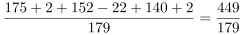 ，直除首两位 商25。 因此，选择B选项。120 、答案：D 解析第一步，本题考查综合分析问题，且需选出正确的一项。第二步，A选项，现期比重和基期比重的计算，定位文章第一段和第二段，“2016年、2017年出生人口分别为1786、1723万人， 2017年山东人口174.98万人，比2016年减少2.08万人，”可计算出2016年比重为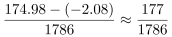 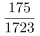 ，2017年比重为 ，可得，只有2017年比重超过10%，2016年未超过10%， 错误。B选项，比重计算，定位第二段和第三段，可得出2016年度广东人口 222 130，2017年湖北人口为 74.27，可得比重 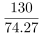 ，首位小于2，错误。 C选项，直接读数，定位第三段，2017年广东人口增量最大，增量为22.18万人，安徽、四川、河北出生人口增量超过5万，所以超过5万的4个，错误。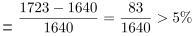 D选项，增长率计算，定位第一段，2017年出生人口1723万人，2014年出生人口1687万人，比上年增加47 万人，根据 基期 现期 增长量，可得2013年=1687-47=1640，根据 增长 (现期 基期量)/ 基期量，可得增长率 ，正确。因此，选择D#FormatImgID_10# #FormatImgID_31# 国 。在就业工作中，农村 ，全国为小时分数值大）可得农村＞全国。同理可得：休闲娱乐中农村  幅均高于全国，正确。因此，选择D选项。＞全国，依据分数性质（分子大且分母。即四项活动中农村地区的增111 、答案：B解析第一步，本题考查增长量计算。第二步，定位表格材料“2018”、“2014”所在列。